Тема: Профессии для добрых людей.Задачи классного часа:1.  Закрепить определение понятий «профессия», «добро», «милосердие». Закрепить у воспитанников умения делать выводы.2.  Развивать у воспитанников навыки публичных выступлений.3.  На примере служения Матери Терезы людям, воспитывать у воспитанников гуманистические ценности.Оборудование: ноутбук, презентация, звукозапись песни Шуры «Твори Добро», раздаточный материал, иллюстрации.Ход классного часа:Орг. Момент.                                                                                                  - Добрый день, ребята. (Звучит песня Шуры «Твори добро»)    2. Работа над темой.- Как вы, думаете, о чем это песня? - Правильно, сегодня, мы поговорим о доброте и о профессиях, которые несут добро, милосердие,  помогая людям жить.- Недаром говорят, что, выбирая профессию, человек выбирает свою судьбу. Что же такое профессия? Профессия – род занятий, вид трудовой деятельности, требующий определенной подготовки, наличия необходимых знаний, умений, навыков, приобретаемых в результате специального обучения или на практике.- Какие же профессии призваны служить добру и милосердию?  (Педагоги, няни, медицинские работники).- А у нас в детском доме, какие из этих профессий есть?-Скажите, ребята, что такое «добро»? -Как вы его понимаете, что такое «милосердие»? Вот какое определение даётся этим понятиям в энциклопедиях. «Добро»- понятие нравственности, противоположное понятию зла, означающее намеренное, бескорыстное и искреннее стремление к осуществлению блага, полезного деяния, например, помощи ближнему, а также незнакомому человеку или даже животному и растительному миру. Добро ассоциируется со счастьем, радостью и любовью. «Милосердие» - сострадательное, доброжелательное, заботливое, любовное отношение к другому человеку.Перечислите качества, необходимые человеку, выбравшему для себя эти профессии (доброта, человеколюбие, сострадание, вера и надежда). 3. Знакомство с Матерью Терезой.Истинным примером служения добру и милосердию можно считать жизнь Матери Терезы.Мать Тереза родилась 27 августа 1910 года в македонском городе Скопье.Всю свою жизнь Мать Тереза стремилась делать добро, с радостью выполняя самую неприятную работу.Мать Тереза помогала старикам, больным и сиротам. Для брошенных на улице стариков ею был основан Дом умирающих, приют для брошенных детей, лепрозорий, дом престарелых и мастерскую для безработных. Медпункты при железнодорожных станциях оказывали бесплатную медицинскую помощь, предоставляли приют для женщин и детей.Свою миссию милосердия Мать Тереза несла, как правило, в районах стихийных бедствий и экономически неблагополучных регионах. В последние годы своей жизни Мать Тереза уделяла много внимания организации жизни и лечении больных СПИДом. В 1979 году Матери Терезе была присуждена Нобелевская премия мира «За деятельность в помощь страждущему человеку». Мать Тереза умерла в 1997 году в возрасте 87 лет. А в октябре 2003 года причислена к лику блаженных.Как вы видите,  всю свою жизнь Мать Тереза посвятила другим людям. 4. Работа с профессиями.Какие профессии, которые есть в нашем детском доме можно сравнить с деятельностью Матери Терезы?- Правильно дети, это:Педагоги (воспитатели, соцработники, учителя, специалисты)НяниМедицинские работники- Об этих профессиях, мы поговорим сегодня на нашем занятии.- Послушайте стихотворение и ответьте о ком оно.                                         (Читает воспитанник Бобков Арсений).«Быть воспитателем не просто,Ведь деток много, он – одинИх обучать по мере роста,Чтоб каждый стал вдруг вундеркинд.Кого погладить по головке,Ну а кого и пожурить.И знать различные уловки,Чтоб завлекать уметь ребят.Быть воспитателем – прекрасно!Быть мамой – тысячам детей.И ежедневно, ежечасноСчастливей становиться  и мудрей!»- О какой профессии идет речь в этом стихтворении?- Кто знает, почему профессия так называется? (Потому что воспитатель воспитывает детей).-  А что это значит: «воспитывает детей»? ( Занимается с детьми, читает книги, учит, как одеваться и раздеваться, играет, знакомит с природой, проводит утренники)Вот каким образованным и трудолюбивым должен быть воспитатель! А еще педагог должен быть творческим человеком. Он должен уметь шить, вязать, рисовать, лепить, вырезывать из бумаги, знать детские песни, стихотворения, сказки, игры и считалки. И все эти умения и знания воспитатель передает малышам.А еще воспитателя называют второй мамой для малышей. Он постоянно наблюдает за взаимоотношениями детей в группе. Педагоги прекрасно знают черты характера каждого ребенка: кто внимателен, участлив, дружелюбен, а кто любит жаловаться, кто затевает споры и ссоры. - Труд педагога порой бывает очень тяжелым. Но огромное счастье и смысл этой профессии – это воспитание здорового, умного, доброго и пытливого маленького человека!— Ребята, вам нравятся педагоги нашего детского дома?— Как их зовут?— Какое, на ваш взгляд, главное качество педагогов?А сейчас  отгадайте о ком это стихотворение?Кто заботливее мамы,Наших деток бережет?Им кладёт в тарелки каши,В чашки сладкий льёт компот?Кто, спины не разгибая,Моет пол и пыль гоняет?Всю заботу и вниманье,Дарят детям наши. (Няни)-  А для чего нам нужна няня? - Какую работу выполняет няня в детском доме? - Какие инструменты и предметы использует няня? -Для чего она это использует? (ответы детей)- Послушайте, стихотворение о нянях, которое прочитает нам Андрей Глушков.Детский дом - наш общий дом,Чтобы был порядок в нём,Целый день проводит с намиЗамечательные няни!— Ребята, вам нравятся няни нашего детского дома?— Как их зовут?— Расскажите, что должна уметь и знать няня?- А сейчас послушайте еще одно стихотворение, его прочитает Шаршов Иван.Врачи помогают.                                                                                                                                          И взрослым и детям                                                                                                                            Как самые                                                                                                                                                  добрые люди на светеВрачи облегчают                                                                                                              Страданья вокруг За это, спасибо                                                                                                                   Скажи им, мой друг.- Какой врач, лечит детей? (педиатр)    Кто такой педиатр? Это  врач, который лечит детей. Он наблюдает детей от самого рождения, до 18 лет следит за его здоровьем.- Какие еще медицинские работники работают в детском доме?Медсестры есть у каждого врача. Они главные помощники врачей. Медсёстры  помогают врачам и выполняют все их распоряжения. Они  берут анализы, ставят уколы, делают прививки, выдают лекарства, делают перевязки, мажут царапины. Послушайте, я вам прочитаю стихотворение, про медсестер:Вы врача не подведете, вам спасибо, медсестра,В самых разных ситуациях выручаете всегда.Всем придете вы на помощь, не оставите в беде,Ведь без ваших рук умелых не обходятся нигде.- Какую помощь, вам оказывают медсестры?- С какой просьбой, вы можете обратиться к медсестре?- Что нужно делать, чтобы стать медсестрой или врачом?Закрепление.Д. И. Назови профессию.- Какая это профессия?- Почему, докажите?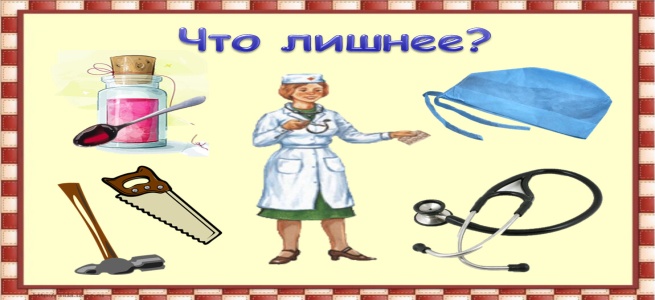 - какие предметы лишние?- А это, какая профессия?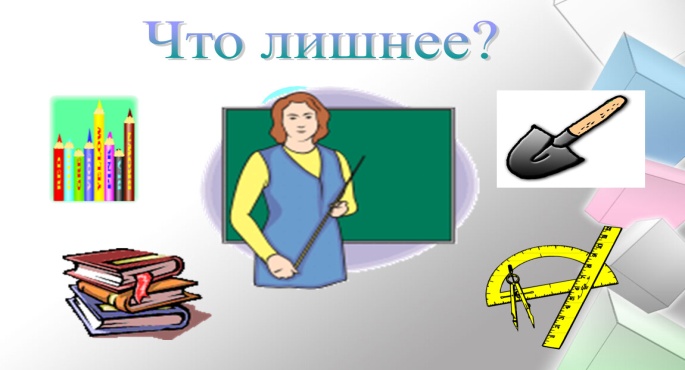 - Что лишнее, почему?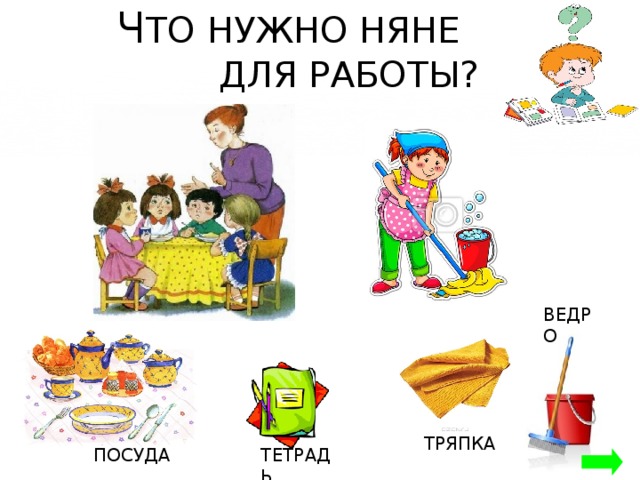 - Человек, какой профессии изображен на этой иллюстрации?- Что не нужно няне, для работы?Отгадайте загадки и назовите правильно профессию.Педиатра ты не бойся,Не волнуйся, успокойся,И, конечно же, не плачь,Это просто детский ...                                       (Врач)Мелом пишет и рисует,И с ошибками воюет,Учит думать, размышлять,Как его, ребята, звать?                              (Учитель)Доброты, тепла, души                                                                                                                                                    Ей для нас не жалко.                                                                                                                                    Ждут ее все малыши —                                                                                                                                            Вася, Маша, Галка,                                                                                                                                              Паша, Сеня и Антон                                                                                                                                                    — Ждет ее весь детский дом!
                                     (воспитатель)Она может ставить банки,                                                                                                                                         Мазать ссадины и ранки.                                                                                                                                      Даже делает уколы                                                                                                                                                                Всем ребятам у нас в детском доме.                                                                                                                                                                                                     (медсестра)Кто воспитателю поможет                              Все в группе чисто приберетДетей накормит, спать уложит Везде порядок наведет                                                                                                                                                                                      (няня)
Работа с раздаточным материалом.- Обведите, те профессии,  которые мы обсуждали на занятии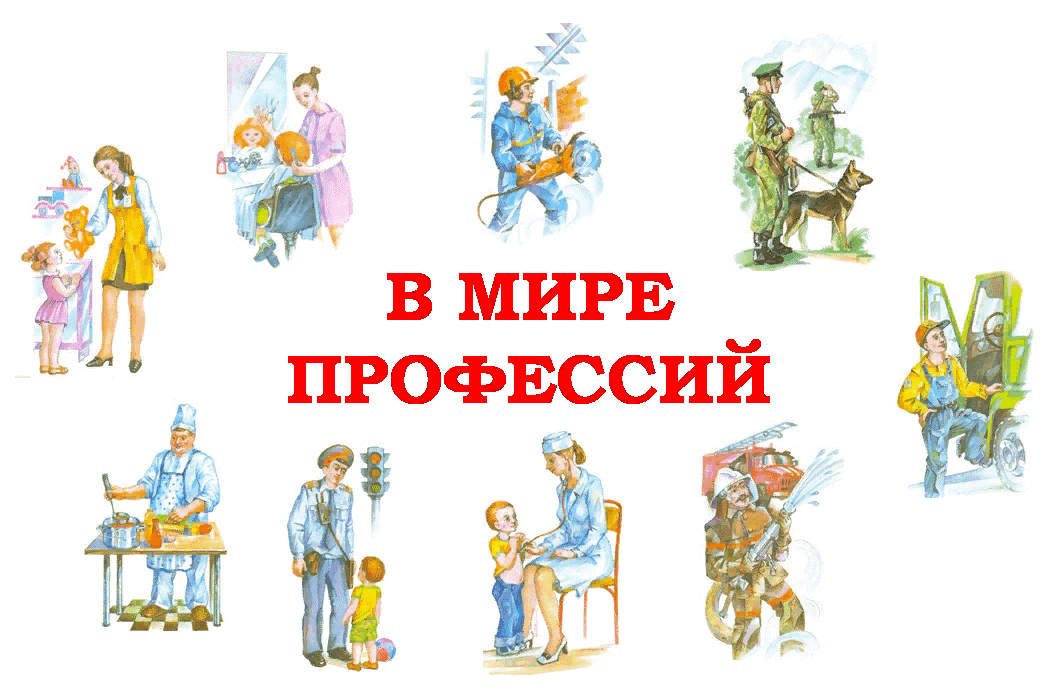 Итог классного часа.- О каких профессиях мы говорили на классном часе?– Какими качествами должны обладать представители данных профессий?Вывод:  в нашем детском доме,  как и в любом другом социальном учреждении, трудятся люди разных профессий, обладающие безграничным терпением, неиссякаемой добротой и материнской заботой (неустанной). Они посвятили свою жизнь помощи  другим людям.